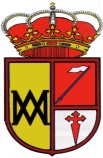 CONCELLO DE TABOADELAACTIVIDADES CONCELLO DE TABOADELA 2019/2020INSCRICIÓNS NO CONCELLO ATA O XOVES 2 DE XANEIROINICIO DAS ACTIVIDADES MARTES 7 DE XANEIRO(PAGO TRIMESTRAL)Poderá efectuar o pago en calquera oficina de ABANCA na conta nº ES02 2080 5258 6431 1013 0567Asinado: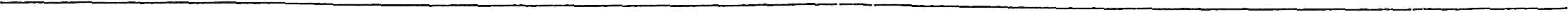 Praza do Concello, 1 – 32690 Taboadela.- Teléfono 988 439 315 – Fax: 988 439 312e-mail: concello.taboadela@eidolocal.esNOME:ENDEREZO:DNI:TELÉFONO:Empadroado 5€/mes claseNon empadroado, 10€/mes claseZUMBALuns 19:15Mércores 20:15XIMNASIA DE MANTEMENTOLuns 20:15Xoves 18:30PILATESMartes 19:15Xoves 19:15TIRO CON ARCOSábados 19:00TOTAL A PAGARNº de clases elexidas ___*5€=PAGO TRIMESTRAL:  Nº de clases elexidas __*10€=PAGO TRIMESTRAL: 